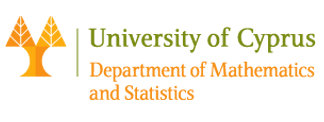 Seminar of the Department of Mathematics and Statistics, University of CyprusRoom: 037, ΣΘΕΕ01. Date: 08/05/2017 Time: 14:00Speaker : Andrei  Sirchenko  (Higher School of Economics, Moscow)
Title : A model for ordinal data with abundant and heterogeneous status quo decisions, with an application to federal funds rate target.Abstract:The decisions to reduce, leave unchanged, or increase an ordinal choicevariable (such as policy interest rates) are often characterized byabundant status quo outcomes that can be generated by differentdecision-making paths. The decreases and increases may also be driven bydistinct processes. To adequately address these issues this paperdevelops a flexible mixture model with endogenously switching regimes.Three latent regimes, which are interpreted in the interest-rate-settingcontext as loose, neutral and tight policy stances, create separateprocesses for increases and decreases and overlap at a status quooutcome, generating three types of zeros. The model allows forendogenous explanatory variables and correlation among the decisions onthe regime and on the amount of change. These implicit decisions aremodeled by three ordered probit equations estimated simultaneously. Inthe empirical application to the federal funds rate target, the newmodel is not only highly favored by statistical tests but also produceseconomically more meaningful inference with respect to the standard andtwo-part zero-inflated models for ordinal responses, which deliverinconsistent estimates as demonstrated by Monte Carlo experiments.